关于毕业实习归档材料要求一、毕业实习考核所需材料：学生实习情况表要求加盖实习单位公章实习报告2000字以上，加封面装订，报告内容格式按要求。实习日志总数不应少于16篇每篇字数300字以上每篇有本人签名学院建议手写，具体按各系内要求，如打印，需加封面装订。注意：以上三项所涉及的实习单位应保持一致二、放置顺序1、学生实习情况表2、实习报告3、实习日志装入A4透明文件套单片夹，交指导老师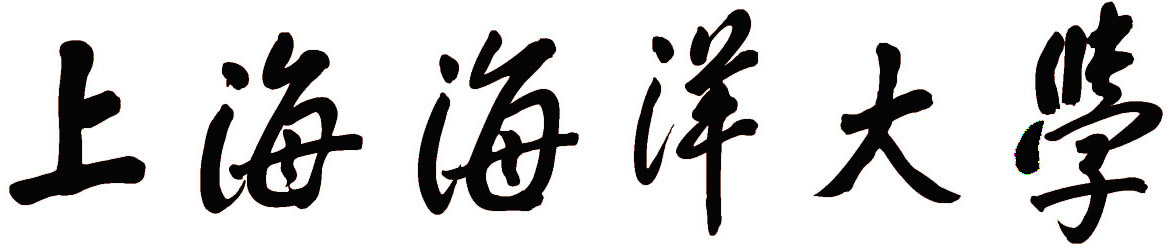 毕业实习日志（ 2020 届本科）学    院：          经济管理学院            专    业：         国际经济与贸易           班    级：         2016级国贸2班          姓    名：               XXX               学    号：               XXX               指导教师：               XXX               2020 年   月毕业实习报告（ 2020 届本科）学    院：          经济管理学院            专    业：         国际经济与贸易           班    级：         2016级国贸2班          姓    名：               XXX               学    号：               XXX               指导教师：               XXX               2020 年   月毕业实习报告实习报告正文内容XX…..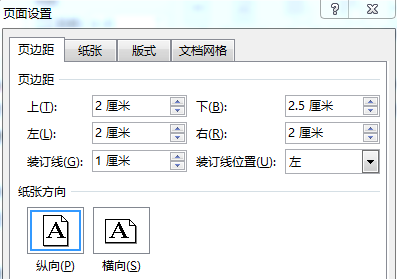 